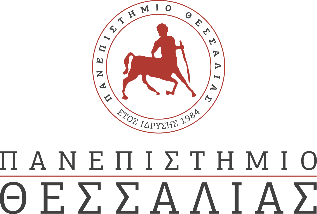 ΔΕΛΤΙΟ ΤΥΠΟΥ«Ανέγερση Εστιών και Εκπαιδευτικών και Ερευνητικών Υποδομών σε Βόλο και Λαμία»   Την Παρασκευή 24 Απριλίου 2020 δημοσιεύθηκε στην Εφημερίδα της Ευρωπαϊκής Ένωσης η προκήρυξη του διαγωνισμού του Πανεπιστημίου Θεσσαλίας για την ανάθεση σύμβασης Σύμπραξης Δημοσίου και Ιδιωτικού Τομέα που αφορά στην αστική ανάπλαση και αξιοποίηση του βιομηχανικού ακινήτου της Βαμβακουργίας στην Νέα Ιωνία Βόλου με τη δημιουργία φοιτητικών εστιών, εκπαιδευτικών και ερευνητικών εγκαταστάσεων και κοινωνικών υποδομών, καθώς και την ανέγερση επίσης φοιτητικών εστιών και ερευνητικών και εκπαιδευτικών υποδομών στη Λαμία.    Ο συνολικός προϋπολογισμός του έργου ανέρχεται σε 94.054.182,00 Ευρώ και η διάρκεια της σύμβασης με τον ανάδοχο θα είναι 30 έτη. Το έργο αυτό είναι ιδιαίτερα σημαντικό για το Πανεπιστήμιο Θεσσαλίας καθώς θα ενισχύσει εξαιρετικά τις κτιριακές υποδομές του ιδρύματος προς όφελος των φοιτητών/τριών και της ερευνητικής και εκπαιδευτικής δυναμικής του ιδρύματος στην επόμενη περίοδο.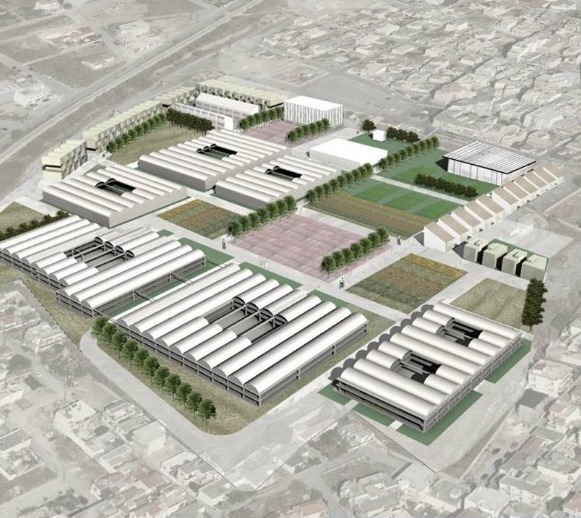 